Program działania Samorządowej Instytucji Kultury Sinfonia VarsoviaWstępProf.Krzysztof PendereckiW dniu 29 marca 2020 zmarł Krzysztof Penderecki, dyrektor Artystyczny Sinfonii Varsovii. Maestro wprowadził Orkiestrę w świat wielkiej symfoniki. Setki koncertów i dziesiątki wspólnie nagranych płyt na zawsze związały postać Krzysztofa Pendereckiego z naszą orkiestrą. Szef DyrygentBy zapewnić orkiestrze dalszy rozwój podjąłem decyzję o zaproszeniu słynnego dyrygenta Alexandra Vedernikova na stanowisko szefa dyrygenta. Rozpoczęcie współpracy planuję na wrzesień 2021 roku.Sinfonia VarsoviaSinfonia Varsovia koncertująca od ponad 36 lat, jako samodzielna, samorządowa instytucja kultury 1 września 2016 roku rozpoczyna trzynasty sezon artystyczny. Decyzja Rady Miasta Stołecznego Warszawy o przyznaniu środków umożliwiających rozpoczęcie planowanej od wielu lat budowy nowej sali koncertowej, która stanowić będzie siedzibę Orkiestry, wieńczy długi okres oczekiwania i niepewności o losy Sinfonii Varsovii i rozpoczyna nowy rozdział w historii Instytucji oraz przekształci ją w nowoczesną instytucję kultury.Wobec tego szczególnego wyzwania oczywistym jest, że program działania  Sinfonii Varsovii na najbliższe pięć sezonów musi przygotować Instytucję do objęcia roli gospodarza tego spektakularnego obiektu i do efektywnego wykorzystania jego potencjału. Pierwszym krokiem w realizacji tak ważnych zmian jest przygotowanie całościowej strategii działania, nad którą pracę rozpocząłem już kilkanaście miesięcy temu i której wstępne założenia prezentuję w tym dokumencie. Deklaracja wspólnie wypracowana z pracownikami Sinfonii Varsovii jest dla mnie drogowskazem dalszych celów i działań.DeklaracjaNasz fundament –  Orkiestra Sinfonia VarsoviaSercem naszej instytucji jest Orkiestra Sinfonia Varsovia, która wywodzi się z Polskiej Orkiestry Kameralnej. Tożsamość, międzynarodowy prestiż i wysoki poziom artystyczny Orkiestry Sinfonia Varsovia są naszym najważniejszym kapitałem i podstawą działalności. Jesteśmy otwarci, zachęcamy do odwiedzin	Ułatwiamy i umożliwiamy dostęp do kultury. Stwarzamy przestrzeń i warunki do działania dla miłośników muzyki, osób poszukujących estetycznych doznań, chcących się rozwijać, tworzyć, współdziałać lub odpoczywać w miłej i bezpiecznej przestrzeni. Edukujemy, zachęcamy do współtworzenia. Zależy nam, aby każdy czuł się u nas dobrze.Działamy lokalnie, mamy światowy zasięgWłączamy Warszawę jako ważnego partnera w światowy obieg rynku muzycznego. Dajemy publiczności możliwość uczestniczenia w wydarzeniach o najwyższej randze.Będąc instytucją o zasięgu międzynarodowym, a jednocześnie dbającą o lokalną tożsamość i tradycję, jesteśmy wizytówką stolicy i Polski oraz wyjątkowym przykładem procesu rewitalizacji w wymiarze społecznym i gospodarczym. Działamy odpowiedzialnie, dajemy przykład innymDbamy o najbliższe otoczenie i środowisko. Jesteśmy wzorem dla innych w okolicy i tworzymy atmosferę współodpowiedzialności za miejsce, w którym się znajdujemy. Współdziałamy z innymi na rzecz aktywizacji wykluczonych i przeciwdziałania podziałom społecznym.Jesteśmy zespołemWszyscy pracownicy i współpracownicy instytucji tworzą jeden zespół, w którym każdy angażuje się w realizację misji i we wszystkich podejmowanych działaniach kieruje się naszymi wartościami.CEL STRATEGICZNYNowa siedziba Sinfonii Varsovii gotowa i wypełniona publicznością najpóźniej od czerwca 2028Kryteria odbioru:Nowa siedzibaZrealizowany projekt architektonicznyObiekty wyposażone zgodnie z planem i projektemInstytucja gotowa na przyjęcie publiczności Zaplanowany i przygotowany oraz częściowo zakontraktowany programZaangażowany i gotowy zespół artystyczny oraz organizacyjny (zespół orkiestrowy złożony z 92-100 muzyków na etatach lub okresie próbnym, zespół organizacyjny złożony z minimum 72 pracowników i/lub współpracowników)Zapewnione niezbędne środki finansowe na funkcjonowanie instytucji oraz realizację zaplanowanego programu (budżet instytucji rośnie rok do roku)Publiczność zainteresowana i zachęcona do odwiedzania instytucji i uczestnictwa w programie off-line i on-lineNowa instytucja wypełniona publicznościąLiczba uczestników różnych wydarzeń – minimum 500 tysięcy fizycznie i 500 tysięcy on-line rocznie.CELE OPERACYJNEOrkiestra Sinfonia VarsoviaSilna pozycja i rozpoznawalność orkiestry Sinfonia VarsoviaNajwyższa jakość, ciągły rozwój wykonawstwaZatrudniony Szef muzyczny z grupy najlepszych dyrygentów na świecie.Współodpowiedzialność - utożsamianie się muzyków z misją instytucji, pozytywne relacje wewnątrz zespołu.Realizacja ambicji zawodowych i artystycznych muzyków w ramach programu instytucji.Nowa SiedzibaKomfortowe sale koncertowe, w tym sala główna na minimum 1800 miejsc, z doskonałą akustyką.Miejsce dostępne (w wymiarze finansowy, psychologicznym, fizycznym) i chętnie odwiedzane.Nowa siedziba ważną architektoniczną atrakcją turystyczną Warszawy.Nowa siedziba zoptymalizowana pod względem kosztów realizacji i eksploatacjiPROGRAMZaplanowany program danego sezonu: spójny, zintegrowany, uwzględniający wszystkie obszary działania instytucji (od repertuaru do kanapki ), uwzględniający potrzeby/ oczekiwania/ możliwości różnorodnych segmentów publiczności,  statut, misję i wartości instytucji.Zrealizowany dany sezon wg planu jak wyżej. Nieprzerwana działaność programowa w trakcie trwania inwestycji.Uzgodniony i wdrożony model i zasady programowania poszczególnych sezonów dla całej instytucji (na rok przed rozpoczęciem sezonu jest gotowy sczegółowy program, na dwa lata do przodu  główne elementy programu, na trzy lata do przodu – zaplanowane: kluczowi artyści i wydarzenia).Przetestowane i zewaluowane nowe, eksperymentalne formy działania programowego4. PUBLICZNOŚĆZapewnienie spójnego, wielowymiarowego, wielozmysłowego doświadczenie osobom wchodzącym w kontakt z instytucją, reprezentującym wybrane segmenty.Pogłębienie wiedzy o aktualnej i potencjalnej publiczności, jej zachowaniach, potrzebach, oczekiwaniach.Rozwinięcie trwałych relacji z obecną publicznością i pozyskanie publiczności z nowych uzgodnionych segmentów.Zbudowanie fundamentu pod znaczącą, wartościową, rozpoznawalną markę SV. Zapewnienie frekwencji wg uzgodnionego planu (off-line i on-line)Plan programowo-artystycznyW związku z perspektywą wybudowania nowej siedziby Instytucji z salą koncertową na 1800 miejsc, najbliższe lata należy poświęcić na zdefiniowanie koncepcji artystycznej i stworzenie linii repertuarowych, z których będzie zbudowany program artystyczny Orkiestry, a także działania edukacyjne, promocyjne, animacyjne spójne z główną koncepcją. Rdzeniem tej koncepcji będzie niewątpliwie dotychczasowy dorobek artystyczny orkiestr Sinfonia Varsovia i Polska Orkiestra Kameralna oraz prowadzone dotychczas działania edukacyjne, które, rozwijane stopniowo w kolejnych latach, uzupełnione zostaną o repertuar z innych źródeł i w roku otwarcia nowych obiektów stanowić będą spójny program działalności.Główne zadania na najbliższe lata to:próba stopniowego wprowadzania sezonu artystycznego oraz opracowanie pełnych sezonów na pierwsze lata funkcjonowania nowego obiektu;utrzymanie obecności Orkiestry na największych festiwalach na świecie;zwiększenie obecności Orkiestry w Warszawie poprzez udział zespołu muzyków                                 w najważniejszych stołecznych wydarzeniach;kontynuacja i rozwój dotychczas realizowanych festiwali: Letnie Koncerty na Grochowskiej – poszerzenie repertuaru o inne dziedziny muzyki; Szalone Dni Muzyki – rozszerzenie formuły na obszar metropolitarny oraz Mazowsze; Sinfonia Varsovia Swojemu Miastu – współpraca                    z instytucjami kultury w różnych dzielnicach Warszawy,rozwój projektu Akademia Sinfonia Varsovia – poszerzenie oferty o kursy dla kolejnych grup instrumentów tak, aby możliwe było prowadzenie zajęć w zespołach kameralnych w różnych składach (duety, tria, kwartety i większe formacje) wzorem słynnej Akademii Filharmoników Berlińskich;kontynuacja i rozwój działań artystyczno-społecznych i edukacyjnych, mających na celu aktywizację i rozwój kulturalny dzieci i młodzieży, ale także dorosłych. Działania w tym kierunku są także ważne z punktu widzenia celów Zintegrowanego Programu Rewitalizacji m. st. Warszawy do 2022 roku. Ze względu na położenie siedziby Orkiestry w obszarze osiedla Kamionek, uznanego za miejsce wymagające wzmożonych działań rewitalizacyjnych, równolegle do powstającej nowoczesnej infrastruktury Orkiestra podejmować będzie szereg działań znacznie wzbogacających, tak jakościowo jak i ilościowo, ofertę alternatywnego spędzania czasu wolnego dla wszystkich grup wiekowych. W przyszłości instytucja pełnić będzie istotną rolę w umacnianiu wizerunku i prestiżu Pragi jako najbardziej kreatywnej dzielnicy Warszawy.Wstępnie, jako punkt wyjścia do dalszej pracy nad koncepcją artystyczno-repertuarową, planuję następujący harmonogram: Instytucja od dziś do końca 2022 roku (a więc do czasu oddania do użytkowania trzech zabytkowych budynków od strony ul. Grochowskiej) będzie przy istniejącej infrastrukturze prowadzić następującą działalność koncertowo-edukacyjną:Letnie koncerty kameralne na Grochowskiej będą odbywały się w sali prób;cykle edukacyjne: Smykofonia, Akcja Labirynt oraz Poranki Koncertowe;kontynuacja programu Akademia Sinfonia Varsovia;organizacja festiwalu Szalone Dni Muzyki w Teatrze Wielkim – Operze Narodowej;organizacja festiwalu Sinfonia Varsovia Swojemu Miastu – koncerty symfoniczne na zmianę               w kościołach i amfiteatrach w Warszawie, w studiu S1, koncerty kameralne na ul. Grochowskiej;organizacja w ciągu roku 2-3 koncertów w Warszawie na specjalne okazje - zwykle w studiu S1 lub TW-ON;koncerty na trawie w miesiącach letnich;koncerty świąteczne w grudniu w sali prób, koncert oratoryjny w kościele na warszawskiej Pradze;wystawy fotograficzne;wystawy malarstwa.Od 2022 do 2024 roku, kiedy część inwestycji zostanie zakończona i budynki zabytkowe zostaną oddane do użytku działalność warsztatowa, edukacyjna i koncertowa przeniesie się do sali kameralnej w budynku między ulicą Grochowską i parkiem oraz do sali kameralnej w zabytkowym Pałacu kontynuowane będą następujące projekty:próby orkiestry i koncerty kameralne będą się odbywały w sali w budynku między ul. Grochowską i parkiem;warsztaty ASV w ćwiczeniówkach Pałacu;koncerty kameralne w ciągu całego roku w sali na drugim piętrze w Pałacu;cykle edukacyjne: Smykofonia, Akcja Labirynt;organizacja festiwalu Szalone Dni Muzyki w Teatrze Wielkim – Operze Narodowej;organizacja festiwalu Sinfonia Varsovia Swojemu Miastu – koncerty symfoniczne na zmianę               w kościołach w Warszawie lub w studiu S1, koncerty kameralne na ul. Grochowskiej;organizacja w ciągu roku 2-3 koncertów w Warszawie na specjalne okazje, zwykle w studiu S1 lub TW-ON.W związku z faktem, że wyremontowane budynki będą w pełni przystosowane do potrzeb osób z różnymi niepełnosprawnościami ofertę Instytucji planuję rozszerzyć o projekty integracyjne  dedykowane osobom niewidomym i niedowidzącym oraz z niepełnosprawnością ruchową.Od 2028 roku, po oddaniu do użytku 3 zabytkowych budynków oraz zakończeniu budowy sali koncertowej działalność instytucji zostanie znacznie rozszerzona.Do dyspozycji dla działań artystycznych będą: wielka sala koncertowa na 1800 miejsc w budynku nowej siedziby;sala kameralna na 300 miejsc – także w budynku nowej siedziby;sala kameralna na 200 miejsc w budynku zabytkowym położonym między ulicą Grochowską              i parkiem;sala  kameralna na 150 miejsc w głównym budynku zabytkowym (tzw. Pałacu).Instytucja Orkiestra Sinfonia Varsovia oprze swoją działalność na następujących zespołach:orkiestra symfoniczna (Sinfonia Varsovia – w składzie rozbudowanym), wokół której zostanie zbudowany sezon artystyczny sali koncertowej;Polska Orkiestra Kameralna, która w każdym sezonie będzie miała swój cykl koncertów;Zespół Muzyki Nowej specjalizującym się w wykonaniach muzyki XX i XXI wieku oraz prawykonaniach;Varsovia Jazz Band z cyklem koncertów Jazz na Grochowskiej;Zespoły kameralne złożone z członków orkiestry Sinfonia Varsovia oraz z uczestników Akademii Sinfonia Varsovia (m.in. Kwintet smyczkowy  OSV, Kwintet drewniany, 11-osobowy zespół blaszany Varsovia Brass Ensemble, tria, kwartety, itd).Planowana jest następująca działalność koncertowa:koncerty symfoniczne w tzw. regularnym sezonie artystycznym;tzw. nadzwyczajne koncerty symfoniczne organizowane na specjalne okazje – w wykonaniu OSV oraz zaproszonych najbardziej prestiżowych orkiestr z całego świata;koncerty Polskiej Orkiestry Kameralnej – kilka razy w sezonie;koncerty kameralne organizowane przez cały rok – rozszerzony cykl, tzw. koncerty lunchowe;koncerty jazzowe w wykonaniu Varsovia Jazz Band oraz wybitnych jazzowych artystów zapraszanych z całego świata;festiwal Szalone Dni Muzyki od swojej 18. edycji w 2028 roku przeniesie się do nowej sali siedziby SV;festiwal Sinfonia Varsovia Swojemu Miastu – częściowo organizowany w salach siedziby, częściowo poza siedzibą w innych częściach Warszawy;imprezy cykliczne, co pięć lat – współorganizacja Konkursu Pianistycznego im. F. Chopina, oraz równoległa organizacja cyklu recitali chopinowskich z uczestnikami konkursu;imprezy cykliczne – organizacja konkursu dla młodych dyrygentów – co 2/3 lata;koncerty letnie/weekendowe na Grochowskiej – w sali 150 osobowej na drugim piętrze                              w Pałacu;koncerty filmowe: wyświetlanie filmu + towarzysząca filmowi orkiestra wykonująca ścieżkę dźwiękową na żywo – 4-5 razy w sezonie;koncerty symfoniczne z muzyką do gier komputerowych – 2 razy w sezonie;koncerty skierowane do dzieci ze szkół podstawowych: Klasyka na wesoło – koncerty organizowane w godzinach okołopołudniowych w tygodniu.W dalszym ciągu będą prowadzone programy dla dzieci oraz inne wydarzenia edukacyjne, m.in.:Akademia Sinfonia Varsovia;Smykofonia;Akcja Labirynt;możliwość oglądania koncertów Sinfonia Varsovia w tzw. sezonie artystycznym przez internet;cykl otwartych prób orkiestry dla uczniów szkół muzycznych  oraz  organizacja warsztatów dla uczniów szkół muzycznych.Plan organizacyjno-finansowyW związku z zakończeniem prac planistycznych dotyczących rewitalizacji obiektów zabytkowych oraz budową nowej sali koncertowej nastąpiła pilna konieczność dostosowania struktury do potrzeb nowych zadań. W strategii, której opracowanie jest na finiszu,  zostanie zdefiniowana docelowa struktura instytucji. Prawdopodobnie proces dostosowywania struktury będzie podzielony na etapy powiązane z etapami procesu budowlanego:Etap 2021 – 2023, w którym będą remontowane trzy budynki zabytkowe od strony ul. Grochowskiej i Pałac. Na tym etapie trzeba rozbudować strukturę dla zadań budowania relacji z otoczeniem i przygotowania się do zadań, które będą realizowane od 2018 roku. Nowy Regulamin organizacyjny umożliwiający funkcjonowanie instytucji w tym okresie przedstawię do końca lipca 2020;Etap 2024 – 2028, w którym powstanie nowy budynek sali koncertowej. Na tym etapie trzeba stopniowo przygotować strukturę dla pełnego funkcjonowania OSV po 2028 roku;Etap po 2028 roku, kiedy instytucja uzyska pełną, docelową funkcjonalność.Planowana struktura w latach 2021 - 2028 : 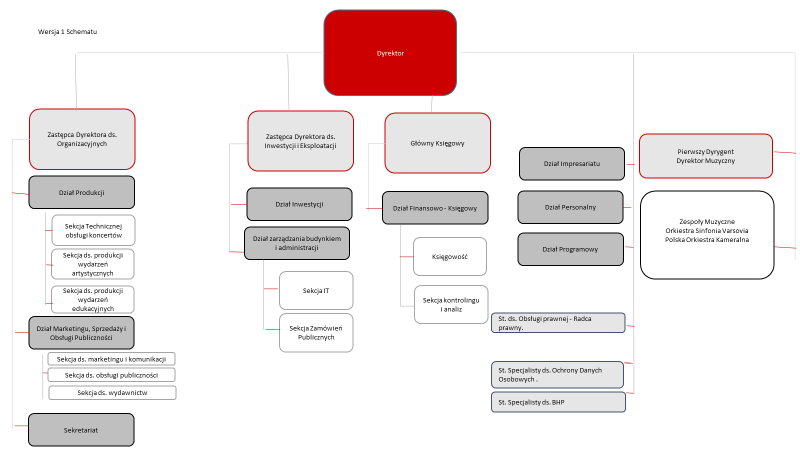 Przewidywana struktura zatrudnienia w OSV w 2028 rokuBudowaniu nowej struktury organizacyjnej towarzyszy wypracowanie nowej kultury organizacyjnej – nowego sposobu funkcjonowania poszczególnych osób w zespole instytucji oraz nowego typu relacji między jej poszczególnymi działami. Zespół Orkiestry pracujący przez tyle lat bez własnej siedziby wypracowuje taką kulturę organizacyjną, jaka jest niezbędna instytucji, która jest gospodarzem, prestiżowego obiektu. Budowanie kultury organizacji i relacji wewnątrz instytucji jest stworzona w trybie cyklu warsztatów dla zespołu instytucji tak, aby nie pozostała pustym zapisem i miała szanse być wcielona w życie.Niezbędny wzrost zatrudnienia w Instytucji:W odniesieniu do zwiększających się zadań organizacyjnych i artystycznych Sinfonii Varsovii należy przewidywać wzrost kosztów funkcjonowania Instytucji, a w konsekwencji konieczność zwiększenia dotacji podmiotowej dla Orkiestry. Dodatkowe koszty wynikają przede wszystkim z niezbędnego wzrostu zatrudnienia dotyczącego zarówno muzyków, jak i specjalistów w działach obsługi i administracji. Nieuchronny będzie także wzrost wydatków inwestycyjnych obejmujący przede wszystkim zakup instrumentów niezbędnych dla zachowania wysokiego poziomu artystycznego zespołów Orkiestry. Należy zaznaczyć, że nawet zwiększona dotacja podmiotowa nie wyczerpuje potrzeb instytucji. Wraz z zakończeniem prac projektowych i opracowaniem strategii możliwe będzie rozpoczęcie negocjacji z potencjalnym sponsorem strategicznym Orkiestry oraz innymi  mecenasami i darczyńcami.Plan komunikacyjno-promocyjny na rzecz budowy wizerunku instytucjiWraz budowaniem nowej struktury i programu artystycznego powstaje pilna konieczność zdefiniowania jej zadań wobec Warszawy. Dotychczas Orkiestra Sinfonia Varsovia koncertowała głównie poza granicami Polski, a jej aktywność w kraju i w Warszawie była raczej ograniczona (przede wszystkim z przyczyn braku siedziby). Wypracowana  strategia instytucji będzie służyła także temu celowi: pogłębieniu wiedzy o potrzebach publiczności, co da nam podstawy do  zbudowania strategii funkcjonalnych – m.in. strategii audience development i strategii komunikacji marketingowej Orkiestry.Za kilka lat będziemy dysponować największą salą koncertową w Polsce, kilkoma zabytkowymi budynkami i przestrzenią wokół nich, znajdującymi się w stosunkowo trudnej lokalizacji. Żeby wypełnić te przestrzenie publicznością, potrzebne są bardzo świadome i zaplanowane działania. Chciałbym tak  kształtować program artystyczno-edukacyjny, aby był on dopasowany do potrzeb różnych segmentów publiczności, przy jednoczesnym zachowaniu założeń statutowych Orkiestry i możliwości finansowych. Działania mające na celu przyciągnięcie i edukowanie nowej publiczności oraz wzmocnienie lojalności naszych stałych słuchaczy podejmujemy od lat, a od 2015 roku Orkiestra uczestniczy w programie ADESTE (Audience Development Skills and Training in Europe), dzięki któremu pracownicy Orkiestry zyskali cenną wiedzę z dziedziny budowania relacji z publicznością. Dlatego właśnie w oparciu o program ADESTE i we współpracy z jego ekspertami zamierzam dalej systematyzować i intensyfikować prace nad strategią audience development, która pozwoli nam zrozumieć kim są nasi sąsiedzi, jakie są ich motywacje, bariery uczestnictwa w kulturze i oczekiwania wobec Orkiestry. Pomoże też w odpowiednim dobieraniu kanałów i narzędzi komunikacji marketingowej po to, by jak najcelniej trafiać z informacją o konkretnych wydarzeniach do grup, do których są skierowane. W latach 2020-2028 będą realizowane prace nad polityką cenową i sprzedażową, zarówno na okres przejściowy (do czasu ukończenia inwestycji), jak i na potrzeby docelowego, pełnego funkcjonowania Orkiestry po otwarciu sali koncertowej. Obecnie na większość wydarzeń organizowanych przez Orkiestrę w swojej siedzibie wstęp jest wolny - głównie ze względu na warunki panujące w przestrzeniach, w których odbywają się koncerty i programy edukacyjne. Wraz z oddaniem do użytku pierwszych wyremontowanych przestrzeni planuję wprowadzenie niewielkich opłat za wstęp na wybrane wydarzenia, po to, aby stopniowo przyzwyczajać publiczność do płacenia za uczestnictwo w wydarzeniach kulturalnych i uniknąć sytuacji, w której nasze działania byłyby deprecjonowane.W strategii promocji instytucji wyodrębniłbym dwa główne obszary – promocję inwestycji i promocję działań programowych (z naciskiem na kluczowe projekty, w tym festiwale: Sinfonia Varsovia Swojemu Miastu i Szalone Dni Muzyki, projekty realizowane w siedzibie na Grochowskiej 272 oraz Akademię Sinfonia Varsovia). Propozycja przykładowych działań z zakresu promocji inwestycji, skierowanych do lokalnej społeczności:spotkania z architektem, dialog z mieszkańcami,zapewnienie przejrzystej i pełnej informacja o planowanych i realizowanych działaniach inwestycyjnych, pozyskanie „ambasadorów” naszej instytucji,zaprojektowanie i wdrożenie programu lojalnościowego.Równolegle będą prowadzone działania skierowane do innych grup odbiorców, m.in. do międzynarodowego środowiska muzycznego i architektonicznego.Propozycja przykładowych działań z zakresu promocji kluczowych projektów programowych:projekty realizowane w siedzibie na Grochowskiej 272: współpraca z lokalnymi mediami, dystrybucja ulotek i plakatów w miejscach chętnie odwiedzanych przez mieszkańców, wykorzystanie ambasadorów i liderów opinii, włączanie partnerów w informowanie                         o wydarzeniach (newslettery, biblioteki, szkoły,  ogłoszenia parafialne itd.),festiwal Szalone Dni Muzyki: działania targetowane na całą Polskę; wykorzystanie reklamy online, działań ambientowych; współpraca z mediami o większym zasięgu (media informacyjne, lifestylowe itd.),Akademia Sinfonia Varsovia: działania promocyjne targetowane do stosunkowo wąskiego środowiska muzycznego, współpraca z mediami branżowymi; marketing bezpośredni itd.Dział marketingu będzie dbał o to, aby skala działań, a także wybór kanałów i narzędzi komunikacji, były dopasowane od rodzaju projektu i wybranej grupy docelowej. Sinfonia Varsovia, jako zespół muzyków, ma uznaną marką w Polsce i na świecie. Zadania, jakie realizuje i będzie realizować w przyszłości Orkiestra Sinfonia Varsovia - instytucja kultury m.st. Warszawy, są jednak znacznie szersze. W najbliższych latach chciałbym wzmocnić wizerunek Orkiestry, jako instytucji WARSZAWY, działającej dla jej mieszkańców. Cele związane z wizerunkiem Orkiestry będę realizował głównie poprzez komunikację marketingową inwestycji i oferty programowej, ale też poprzez same działania programowe - projekty edukacyjne i koncerty, zarówno w siedzibie Orkiestry, jak i poza nią. Budowanie świadomości marki wśród różnych grup odbiorców będzie ściśle związane ze strategią audience development i budowaniem relacji z otoczeniem. Podczas pracy nad całościową strategią Orkiestry, widzę potrzebę zastanowienia się nad zmianą nazwy naszej instytucji (rebrandingiem), aby w pełni oddać charakter działalności instytucji i charakter miejsca – nowej siedziby. Plan współpracy instytucji z innymi podmiotamiZarówno realizacja programu artystycznego jak i wypracowanie atrakcyjnego wizerunku instytucji (w tym także zbudowanie dobrej komunikacji społecznej wokół samej budowy nowej siedziby) będzie realizowana w oparciu o współpracę z innymi instytucjami i organizacjami. Już dziś przy realizacji wieloletnich projektów z dziedziny edukacji kulturalnej Orkiestra współpracuje z kilkoma organizacjami pozarządowymi. Ta współpraca będzie kontynuowana i rozwijana poprzez zwiększenie ilości projektów o charakterze społeczno-kulturalnym oraz rozwinięcie i uzupełnienie dotychczas realizowanych programów. Współpraca z NGO jest także priorytetowym zadaniem po roku 2021 tj. po otwarciu nowych obiektów bowiem jeden z zabytkowych budynków zostanie niemal w całości przeznaczony na działalność organizacji pozarządowych, które  w drodze konkursu będą mogły zabiegać o możliwość zrealizowania swoich projektów właśnie przy Grochowskiej. Szczególnie ważna wydaje się współpraca z organizacjami działającymi po praskiej stronie Warszawy, bowiem właśnie na współpracy orkiestry              i lokalnych działaczy chciałbym oprzeć realizację programów wspierających proces rewitalizacji społecznej Grochowa. Wraz z rozwijającą się inwestycją pojawią się nowe możliwości do współpracy z organizacjami działającymi na rzecz osób z niepełnosprawnościami. Wszystkie wyremontowane budynki, a także nowa sala koncertowa w pełni dostosowane zostaną do potrzeb osób z różnymi niepełnosprawnościami. Już na etapie budowy planujemy współpracę ze Stowarzyszeniem Przyjaciół Integracji, któremu zamierzamy powierzyć nadzór nad przebiegiem inwestycji. W przyszłości wraz                   z Fundacją Kultury Bez Barier i wieloma innymi organizacjami wspierającymi aktywność kulturalną osób z niepełnosprawnością będziemy przygotowywać i realizować programy, które dziś, z powodów technicznych nie mogą zaistnieć w siedzibie instytucji.Wypracowana przez lata wybitna ranga artystyczna zespołu Sinfonia Varsovia oraz spektakularny charakter powstającego obiektu sprawiają, że w 2021 roku Warszawa zyska znaczące miejsce na mapie Europy i świata. Dla zbudowania programu artystycznego porównywalnego z działalnością innych muzycznych instytucji w Europie niezbędna jest współpraca z międzynarodowymi organizacjami. Obecnie Orkiestra współpracuje Queen Elisabeth Music Chapel w Brukseli, Filharmonią w Paryżu, zaś przy realizacji projektów edukacyjnych z Akademią Orkiestrową przy Filharmonii Berlińskiej.  Perspektywa otwarcia nowej sali koncertowej otwiera możliwość nawiązania współpracy z wieloma prestiżowymi filharmoniami i instytucjami takimi jak Stowarzyszenie Europejskich Sal Koncertowych.Post ScriptumŚrodki EOGSinfonia Varsovia wraz z Miastem Stołecznym złożyła wniosek o środki EOG, uzyskanie znaczącego dofinansowania remontu zabytkowych budynków i środków na realizację programu będzie niezwykłą szansą na wzmocnienie rozwoju instytucjiWirus Covid -19Pojawienie się globalnego zagrożenia wynikającego z rozprzestrzenienia wirusa Covid-19 i całkowite zamrożenie działalności koncertowej i edukacyjnej stawia przed nami nowe wyzwania.Jesteśmy w trakcie opracowywania nowych regulaminów dotyczących przebywania publiczności na naszym terenie jak również  reorganizacji prób i koncertów naszych zespołów. Nie jesteśmy w stanie przewidzieć konsekwencji załamania branży organizacji wydarzeń artystycznych. przewiduję przeniesienie części naszych projektów do przestrzeni internetu. Już teraz program Akademia Sinfonia Varsovia odbywa się online, zainicjowaliśmy cykl podcastów z udziałem muzyków. Realizujemy również mikro koncerty filmowane w makiecie akustycznej naszej przyszłej Sali koncertowej.WynagrodzeniaCzas wirusa spowodował drastyczny spadek przychodów muzyków orkiestry, jest to sytuacja dramatyczna biorąc pod uwagę wysokość wynagrodzenia zasadniczego. W instytucjach takich jak FN i TWON wynagrodzenia zasadnicze są wyższe o 100% . Dłuższe utrzymywanie tak olbrzymiej dysproporcji w zarobkach może spowodować odchodzeniem artystów do innych instytucji. Zatrudniamy najlepszych polskich muzyków i jest sprawą kluczową by zatrzymać ich w orkiestrze. Sytuacja finansowa instytucji nie może determinować pozyskiwania i utrzymania najwyższej klasy muzyków. Rozbudowa siedziby oraz struktury Instytucji rozpoczyna nowy rozdział w historii Orkiestry Sinfonia Varsovia, a także w mojej dotychczasowej drodze  zawodowej. Ponad 33-letnia obecność w Orkiestrze, początkowo jako muzyka, a od 15 lat Dyrektora pozwala mi podjąć to wyjątkowe wyzwanie i wziąć odpowiedzialność nie tylko za grupę muzyków ale także za budowanie jednej z największych instytucji kultury w Polsce.  Warszawa, 14.06.2021 rokuPracownicy\ lata2020202120222024202520262028muzycy707375809090125merytoryczni, techniczni i administracja25252534344960dyrekcja, dyrygenci, gł. księgowy5555777Zatrudnieni - pełne etaty RAZEM :100103105119131146192